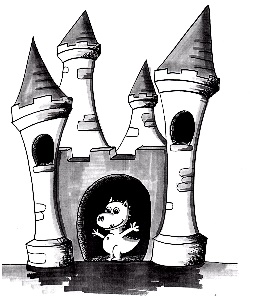 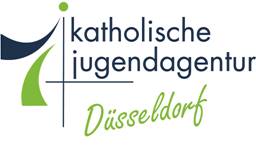 Entlasszeiten in der OGS Burg HackenbroichLiebe Eltern der OGS Burg Hackenbroich,das neue Schuljahr ist gestartet und wie jedes Jahr fragen wir die Gehzeiten Ihres Kindes/ Ihrer Kinder ab. Bitte füllen Sie den unteren Abschnitt schnellst möglichst aus und geben diesen bei uns ab. Bitte beachten Sie folgendes:Schulpflicht und OGS Anwesenheit haben die gleiche Gültigkeit.RdErl. d. Ministeriums für Schule und Weiterbildung v. 23.12.2010 (ABl. NRW. 01/11 S. 38, berichtigt 02/11 S. 85)1.1. (…) Die Anmeldung bindet für die Dauer eines Schuljahres und verpflichtet in der Regel zur regelmäßigen und täglichen Teilnahme an diesen Angeboten.5.2 Der Zeitrahmen offener Ganztagsschulen im Primarbereich (§ 9 Absatz 3 SchulG) erstreckt sich unter Einschluss der allgemeinen Unterrichtszeit in der Regel an allen Unterrichtstagen von spätestens 8 Uhr bis 16 Uhr, bei Bedarf auch länger, mindestens aber bis 15 Uhr.Der Erlass sieht jedoch auch Ausnahmen von dieser Pflicht vor. Dazu gehören unter anderem die regelmäßige Teilnahme von Trainingszeiten innerhalb der OGS Zeit, Musikunterricht in der OGS Zeit, religiöser Unterricht/ Familienfeste, besondere Termine, die persönlich abgesprochen und klar begründet sind.Diese Ausnahmen sind bei unserer Schulleitung schriftlich zu beantragen.             Der Antragszettel liegt bei und ist auf der Homepage ebenfalls zu finden.Mit den besten GrüßenLarissa Goller Wolf 						Katharina MatuscheSchulleitung							Einrichtungsleitung OGS BurgAntrag auf Freistellung in der OGS ZeitName des Kindes: …………………………………………………………………………Unterschrift Erziehungsberechtigte*r …………………………………………………….Ich möchte mein Kind…………………………………………Für den ……………….. von der Teilnahme der OGS befreien.OGS Gruppe: ……………………………………………...Grund: …………………………………………………………………………………..……………………………………………..………………………………………………Unterschrift des Erziehungsberechtigten:………………………………………………Wird genehmigt……………………………………………...Wird abgelehnt……………………………………………...Datum/ Stempel